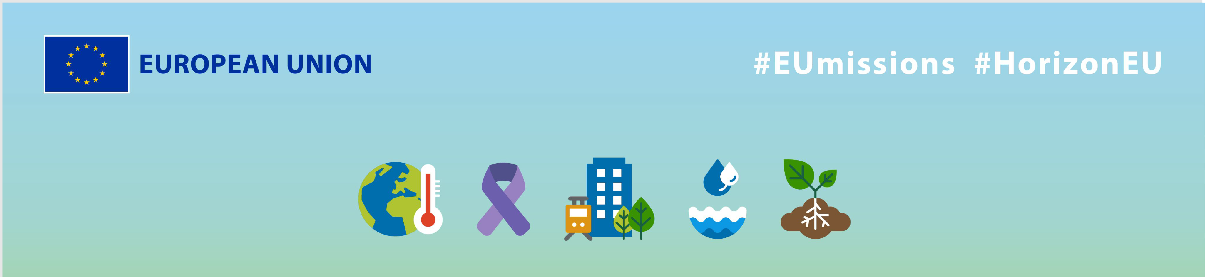 EU Missions - BINGOSocial media PackageKEY INFO:EU platform: ENG: https://ec.europa.eu/research-and-innovation/en/horizon-magazine/mission-make-water-resilient-climate-changeDutch: https://ec.europa.eu/research-and-innovation/en/horizon-magazine/op-een-missie-om-water-bestand-te-maken-tegen-klimaatverandering Related Instagram account: @eu_science |  Main hashtag: #ResearchImpactEU Related Facebook account: https://www.facebook.com/EUScienceInnovSecondary hashtags: #EUGreenDeal Creative assets:  Static images, motion videos (EN, Dutch)Suggested messages for promoting the EU Mission projects. Platform CopyTwitterWith the world’s weather becoming more unpredictable, protecting our water systems has never been more important. 🚰Researchers are on a mission to make water systems resilient to climate change by designing adaptation solutions.

Learn more now 👇

#ResearchImpactEUTwitterClimate change affects our #water resources 💧But Dr Jolijn van Engelenburg & her team from 6 EU countries are designing innovative solutions to enhance water-management systems' resilience.
Learn more & let's adapt together to a changing world
#ResearchImpactEUPlatformCopyFacebook Climate change poses a threat to our water supplies 💧, but a team of researchers from six 🇪🇺 countries joined forces to improve the resilience of water systems.Learn more about their mission 👇
#ResearchImpactEUFacebook Discover how Dutch researcher Dr Jolijn van Engelenburg is taking action to protect our planet's most vital resource from the impacts of climate change. Read more about their mission to design innovative solutions that safeguard our water resources.
Learn more about their mission 👇PlatformCopyLinkedIn 🇪🇺 The EU has made climate action and adaptation its top priority, and research & innovation plays a vital role in finding solutions for the challenges we face today and tomorrow. A team of researchers from six European countries collaborated to improve the resilience of water systems against the effects of climate change, as rising temperatures pose a threat to water supplies.Join them in the fight against climate change ➡️ https://ec.europa.eu/research-and-innovation/en/horizon-magazine/mission-make-water-resilient-climate-change PlatformCopyInstagramExtreme weather is making it harder to protect our water supplies, but a team of European researchers work together to make our water systems more resilient in the face of climate change. 

👉 Discover their mission via the link in bio#ResearchImpactEU #EUGreenDeal #research #innovation #water #climatechange #WaterSystem #WaterManagement #watertreatment #Rivers #purewater #waterpurification #climatechange #environment #sustainability #savetheplanet #nature #earth #globalwarming #sustainable #climatecrisis #ecofriendly InstagramWithout water, life on 🌍 wouldn’t be possible. Research & innovation is helping to protect our water supplies against the challenges posed by the changing climate. Discover how Dutch researchers joined forces to make our water systems more resilient 👉 link in bio! #ResearchImpactEU #EUGreenDeal #research #innovation #water #climatechange #WaterSystem #WaterManagement #watertreatment #Rivers #purewater #waterpurification #climatechange #environment #sustainability #savetheplanet #nature #earth #globalwarming #sustainable #climatecrisis #ecofriendly